Дистант. 4 ОИИ. Домашнее задание от 20.01.21.Главные трезвучия. По функции аккорда определить тональность, в которой он построен. Подписать тональность и оформить построение: подписать ступени, закрасить неустойчивые звуки. Фото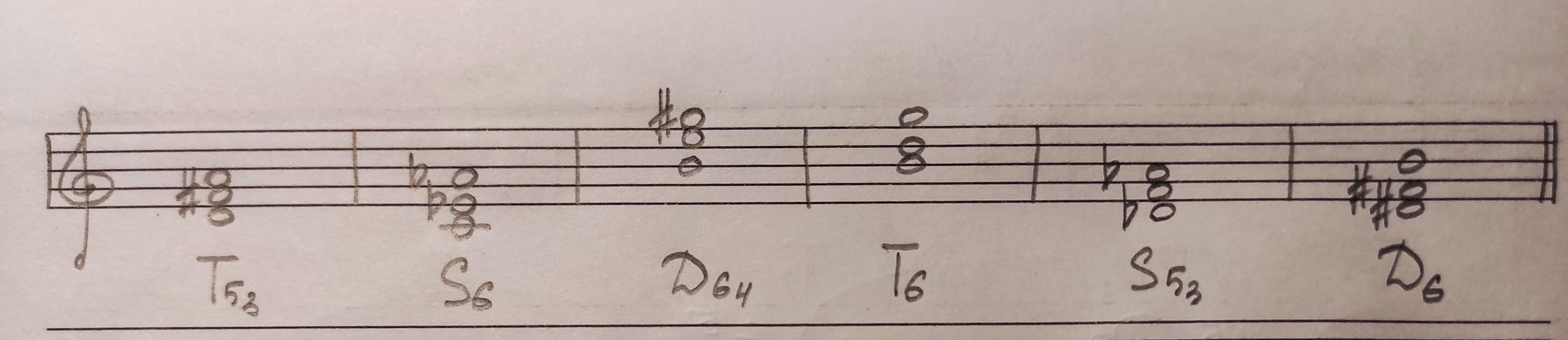 Номер 280.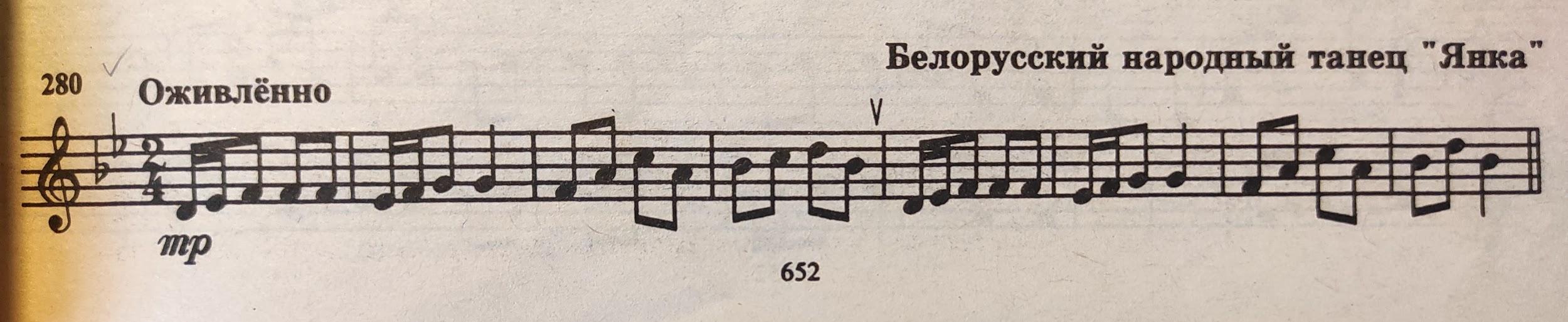 Подписать аппликатуру правой руки: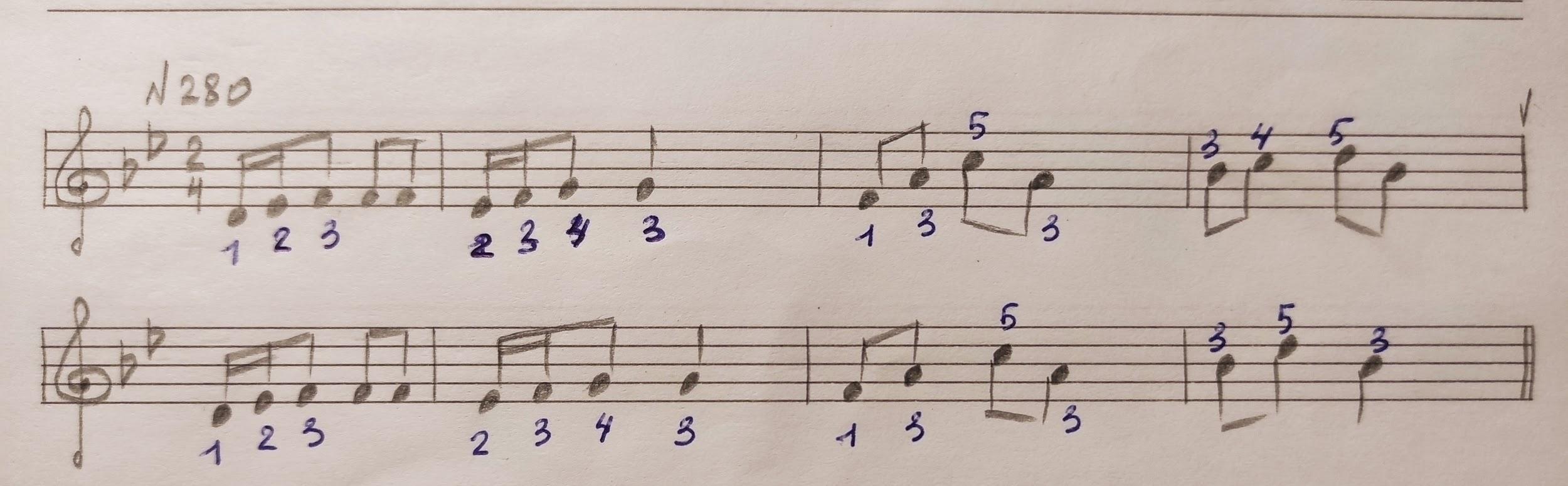 ВидеоИсполнить номер целиком на клавиатуре.Все домашние задания присылайте мне на рабочую почту: n.kotyunia.distant@gmail.com